WebsiteEmail (Yahoo)WebsiteEmail (Gmail)URLwww.yahoo.com/mailURLwww.gmail.com/mailEmailjohnsmith@yahoo.comEmailjohnsmith@gmail.comUsernamejohnsmith@yahoo.comUsernamejohnsmith@gmail.comPasswordjelly22fihPassword1Ki77yCommentsCommentsWebsiteGoodle DriveWebsiteDropboxURLwww.drive.google.comURLwww.dropbox.comEmailjohnsmith@yahoo.comEmailjohnsmith@yahoo.comUsernamejsmilth04312Usernamejohn.smith05Passwordyknjs:!776Passwordm3llycatCommentsCommentsWebsiteInstagramWebsiteTwiterURLwww.instagram.comURLwww.twiter.comEmailjohnsmith@yahoo.comEmailjohnsmith@gmail.comUsernamejohnsmith@yahoo.comUsernamejohnsmith@gmail.comPasswordde2la6903Passworda11BlackCommentsCommentsWebsiteSkypeWebsiteURLwww.skpe.comURLEmailjohnsmith@yahoo.comEmailUsernamejohnhsmithUsernamePassword3efBGy&uKlpPasswordCommentsCommentsWebsiteWebsiteURLURLEmailEmailUsernameUsernamePasswordPasswordCommentsComments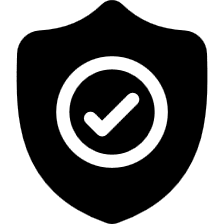 